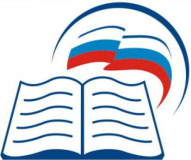 РЕСПУБЛИКА ДАГЕСТАНМБОУ «СОШ №2 города Буйнакска»    368220 г. Буйнакск, ул. академика Аскерханова,18 тел.   2-22-51, E-mail: suigp@yandex.ru     http://www/2-3.dagestanscool.ru/ 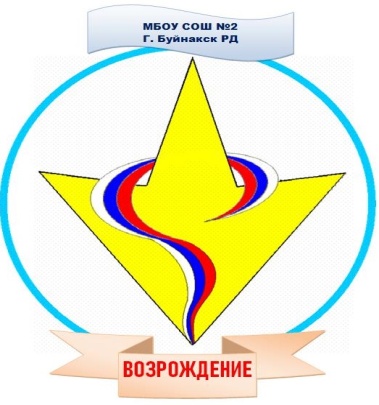 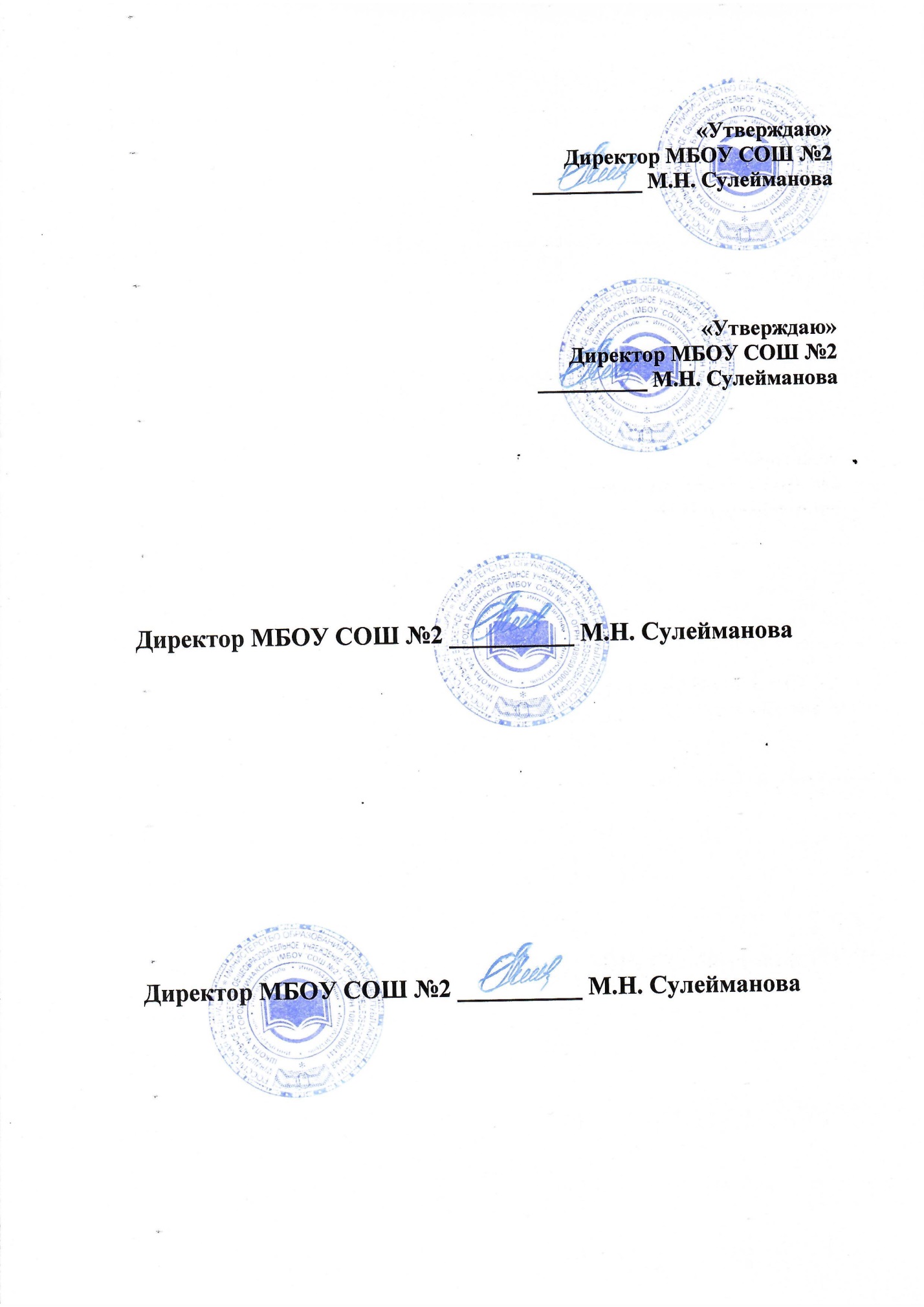 1. ОБЩИЕ ПОЛОЖЕНИЯ- ДШО создаётся с целью координации деятельности органов ученического самоуправления.- Детская школьная организация является независимой, добровольной самодеятельной организацией детей, созданная на основе общих взглядов и интересов.- ДШО «ВОЗРОЖДЕНИЕ» - самоуправляющаяся детская организация, действующая по уставу.- Эмблема организации: жёлтая лилия. Острые концы лилии – стремление к лучшей жизни. Её обвивает российский флаг, символизирующий возрождение, мир, благородство, правду, чистоту помыслов.- Образована 8 апреля 1993 года.2. ДЕВИЗ: «За Родину, добро и справедливость».ЗАКОНЫ:1.Закон ответственности.2.Закон точности.3.Закон дисциплины.3. ЦЕЛИ И ЗАДАЧИ:- создание условий для формирования активной жизненной позиции, гражданской ответственности, самовыражения, самоутверждения с учётом потребностей школьников и защиты их прав,- организация досуговой деятельности школьников,- развитие их творчества и инициативы,- развитие связей и сотрудничества с другими детскими школьными и молодёжными организациями.4. ЧЛЕНСТВО:Членом детской организации может стать любой учащийся школы в возрасте от 7 до 17 лет, взрослые, представители родительской общественности, которые бы признавали Устав организации, действовали в соответствии с задачами и целями организации.4.1.Члены организации имеют право:- избирать и быть избранными в руководящие органы ДШО,- решающего голоса при принятии того или иного решения,- выдвигать свои идеи по всем существующим направлениям данной организации, обсуждать вопросы, важные для жизнедеятельности ДШО, при этом руководствоваться своим личным мнением,- участвовать во всех мероприятиях организации,- вести сотрудничество с другими ДШО и ДОО организациями,- на выход из организации.4.2.Члены организации обязаны:- знать и выполнять Устав ДШО,- информировать при необходимости о своей работе Большой и Малый совет актива,- поддерживать и пропагандировать деятельность организации,- принимать активное участие в деятельности организации ученического самоуправления школы и класса.5.НАПРАВЛЕНИЯ РАБОТЫ ДШО:Реализация направлений работы через секции самоуправления.- патриотическое,- краеведческое,- экологическое,- милосердие,- творческое.5.1 СЕКЦИИ САМОУПРАВЛНИЯ:- Планируют и организуют деятельность учащихся по конкретному направлению в соответствии с планом работы Большого совета.- Оценивают результаты соревнований учащихся в общественно - полезной и досуговой деятельности.«Образование»:- Оказание консультативной помощи учащимся;- создание условий для учебной деятельности школьников;- проверку дневников, учебников;- подготовка и проведение классных собраний по вопросам успеваемости.«Досуг»:- подготовка и проведение вечеров отдыха, праздников, фестивалей;- интеллектуальных игр, выставок, конкурсов;- театральных постановок.«Спорт и здоровье»:- Формирование здорового образа жизни.- подготовка и проведение спортивных соревнований;- участие в общегородских спортивных мероприятиях;- сбор информации о спортивных достижениях учащихся школы.- Воспитание уважения к своему здоровью и здоровью окружающих.«Труд и милосердие»:- Формирование и развитие трудовых навыков, ответственности за полученный результат, качество труда.- уборка помещений школы в конце четверти;- распределение классов для дежурства по школе;- помощь администрации в обеспечении порядка в школе;- проведение субботников;- оказание помощи младшим, забота о ветеранах.«Пресс-центр»:- Предоставляет возможность творческого самовыражения каждому школьнику.- формирование имиджа школы;- выпуск школьной газеты;- обмен информацией с другими организациями,«Правопорядок»:- дежурство по школе;- охрану порядка на школьных вечерах;- ознакомление учащихся школы с правилами безопасного поведения;- осуществление контроля за выполнением требований внутреннего распорядка.«Вожатый»:- Организует работу с младшими школьниками.«Музеи»:- формирования у учащихся любви и уважения к своей Родине, культуре, истории.- Поисково-исследовательская работа.«Экология»:- формирование и развитие ответственности за окружающий мир (класс, школу, двор, и т. д.)- становление личности как активного защитника и преобразователя окружающей среды6. СТРУКТУРА:6.1. Высшим органом организации является Большой Совет актива (лидеры классов, актив классов, активные учащиеся школы).- Большой совет актива принимает Устав и вносит изменения в него,- избирает координатора Совета из лидеров классов,- рассматривает и утверждает план работы ДШО,- заслушивает отчёты и информацию о работе классов, оценивает результаты деятельности органов самоуправления классов,- Большой совет актива собирается 2 раза в год.6.2. Малый совет актива (лидеры классов.):- формируется из лидеров классов, подотчётен Большому Совету,- взаимодействует с Большим Советом актива,- обсуждает и утверждает планы подготовки и проведения общешкольных мероприятий, участие в муниципальных и областных конкурсах.- организует самообслуживание учащихся, их дежурство, поддерживает дисциплину и порядок в школе.- устанавливает шефство старшеклассников над учащимися начальной школы.- подводит итоги работы лидеров классов в составе Малого Совета.- заслушивает отчёты о работе секций самоуправления.- даёт поручения классным коллективам,- заслушивает информацию актива классов о делах в классе, даёт рекомендации активу классов.- организует соревнования между классами и подводит итоги.- организует выпуск стенной газеты.- члены Малого Совета периодически отчитываются о работе в Совете перед учащимися классов, делегировавших их в Совет.- информируют свой класс о работе в Совете.- представляют в совете интересы своих одноклассников.- все члены Малого Совета должны выполнять законы ДШО.- Малый Совет актива собирается по мере необходимости, но не реже 2 раз в месяц.7. В случае ликвидации организации Большой совет актива создает комиссию, которая и осуществляет работу по роспуску данной организации.Гимн детской школьной организации «Возрождение»1.Родная наша школа,тебя мы любим нежно,И о тебе сегодняПусть песня рвется ввысь.Здесь творчество и радостьВсегда были безбрежны,Как здорово, что все мы здесьСегодня собрались.2.Родная наша школа,Ты греешь нашу жизнь.Ты знания всем даришь,И учишь жить нас дружно,Поэтому-то все мы здесьСегодня собрались.3.Родная наша школа,Тебя мы не забудем.Дороги нашей жизниВсе здесь пересеклись.И старыми мы станем,Но петь не перестанемКак здорово, что все мы здесьСегодня собрались